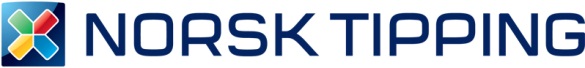 Bakgrunn og fakta om totalgrensen2. oktober innfører Norsk Tipping «totalgrensen». Fra denne datoen må kundene selv sette en øvre grense for hvor mye penger de kan tape på Norsk Tippings spill i løpet av en måned. Med totalgrensen skal en spiller i sum ikke kunne tape mer enn han/hun selv på forhånd har definert at de har råd til. Grensen gjelder på tvers av alle spill i Norsk Tippings kanaler. Målet er å forebygge spilleproblemer og spilleavhengighet. Bakgrunn:Ny kunnskap om spillemønstre viser at om lag 20.000 av Norsk Tippings ca. to millioner registrerte spillere taper så mye at de er å betrakte som risikospillere. En dreining i markedet fra de klassiske lotterispillene til nettbaserte spill med raske gevinster, gjør flere sårbare for å utvikle risikoatferd. Norsk Tipping så derfor behovet for flere forebyggende tiltak.Norsk Tipping fikk godkjenning til å innføre totalgrensen fra Kulturdepartementet 11. mai. Slik fungerer totalgrensenFor spill med moderat til høy risiko (gule og røde spill) blir det obligatorisk å sette en forbruksgrense før man får spille. Spilleren bestemmer selv hvor høyt han/hun vil sette grensen, men den kan maksimalt settes til 20.000 kroner i måneden. Dersom spilleren taper sitt maksbeløp på for eksempel Oddsen, inntrer en obligatorisk spillepause der han/hun heller ikke kan spille noen andre av Norsk Tippings spill.Totalgrensen er en netto grense pr måned. Det vil si at en gevinst kan nulle ut det en spiller har tapt, og man kan fortsette å spille.Uansett størrelse på gevinsten vil spilleren likevel aldri ha mer penger disponibelt å spille for enn sin definerte totalgrense. Slik unngår man at store gevinster kan spilles bort igjen med en gang.For de klassiske lotteri- og sportsspillene (grønne spill) vil det ikke være obligatorisk å angi totalgrense før man får spille, men spilleren vil uansett være underlagt totalgrensens maksimalbeløp.Totalgrensen gjelder spill i alle Norsk Tippings kanaler: Hos kommisjonær, på nett og på mobil. Enkelte «risikospill» som automater (Multix) og bingo- og casinospill har allerede tapsgrenser på mellom 2.500 og 10.000 kroner i måneden. Disse vil fortsatt gjelde, men spilleren kan spille på andre produkter så lenge han/hun heller ikke overskrider sin egendefinerte totalgrense. Du kan lese mer om delgrenser på Norsk Tippings spill her.Det eneste spillet som ikke omfattes av totalgrensen er kjøp av Flaxlodd i butikk. Årsaken er at man ikke må være registrert spiller for å kjøpe Flaxlodd.Første gangAlle kunder som har spilt gule eller røde spill de siste seks måneder får varsel om endringen på sms to dager før totalgrensen innføres. Dette gjelder ca. 400 000 av Norsk Tippings kunder.Rett etter pålogging vil disse kundene få informasjon om den nye grensen, og en invitasjon til å sette sin egen totalgrense. Hvis kunden skal spille Langoddsen, Liveoddsen eller andre gule og røde spill, vil kunden ikke få levert spill dersom han/hun ikke har satt en totalgrense. HåndhevingAlle spillere vil få varsel når de har nådd 80 prosent av sin totalgrense pr måned.Spilleren får en «spillegrense overskrides»-melding når man forsøker å levere et spill for mer enn det resterende beløpet på totalgrensen. Hos kommisjonær får spilleren beskjed i displayet på smartkortleseren: «sjekk restbeløp grense». Restbeløpet kan sjekkes i smartkortleseren, slik at kunden ser hvor mye han/hun kan spille for.Kommisjonæren får beskjed på sin skjerm: «Kunden har nådd en spillegrense og kan ikke fullføre kjøpet». EffekterTotalgrensen har en åpenbar, skadebegrensende effekt, men tiltaket er først og fremst forebyggende. Både forskning og dokumentert erfaring med de obligatoriske grensene Norsk Tipping allerede har på enkeltspill, viser at:De aller fleste som må sette en selvbestemt grense, setter den langt lavere enn maksbeløpet. Norsk Tipping har allerede obligatoriske tapsgrenser på bingo-, flax- og kasinospill, med maksgrense på 10 000 kroner i måneden. Her setter kundene sin egen grense, og gjennomsnittet er på 2 500 kroner i måneden.Spillere som aktivt har satt en grense selv, stopper de når de har nådd den. Ni av ti svarer at de ikke går videre og spiller hos andre aktører selv om de får spillestopp hos Norsk Tipping. OppfølgingGenerelt følger Norsk Tipping med på effekten av alle tiltak vi gjør. Risikospillere blir fulgt opp på flere måter. Verktøyet Playscan gir dem tilbakemeldinger basert på hver enkelts spilleatferd. Noen av risikospillerne blir også oppringt av Norsk Tipping og tilbudt oppfølgingssamtaler. Flere verktøyMed totalgrensen innføres også et nytt verktøy kalt «Spillregnskap», der spillerne enkelt kan få oversikt over hvor mye de til enhver tid har spilt for, og hvor mye de har gått i pluss eller minus. Verktøyene der spillere kan ta pauser fra spill og permanent stenge seg ute fra spill er også forbedret og forenklet.  Norsk Tipping har også fornyet spillevett-sidene.Maksimalbeløpets størrelseMaksimalbeløpet på 20.000 kroner er besluttet av Kulturdepartementet. Norsk Tipping mener dette er en fornuftig grense og en betydelig forbedring av sikkerhetsnettet rundt sårbare spillere.For spørsmål: Bjørn Helge Hoffmann, fagsjef for ansvarlig spillvirksomhet: 951 82 615